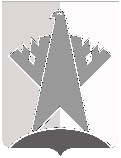 ДУМА СУРГУТСКОГО РАЙОНАХанты-Мансийского автономного округа - ЮгрыРЕШЕНИЕ«16» апреля 2021 года                                                                                                      № 1103-нпа     г. СургутВ соответствии с Федеральным законом от 24 июля 2007 года № 209-ФЗ «О развитии малого и среднего предпринимательства в Российской Федерации», Уставом Сургутского районаДума Сургутского района решила:1.	Внести в решение Думы Сургутского района от 23 сентября 2015 года 
№ 749-нпа «Об утверждении Порядка управления и распоряжения имуществом, находящимся в муниципальной собственности Сургутского района» следующие изменения:1) пункт 1 статьи 15 главы 3 приложения к решению изложить в следующей редакции:«1. Муниципальное имущество, включенное в Перечень, предоставляется в аренду субъектам малого и среднего предпринимательства, в том числе являющимся сельскохозяйственными кооперативами или занимающимся социально значимыми видами деятельности, иными установленными государственными программами (подпрограммами) Российской Федерации, государственными программами (подпрограммами) субъектов Российской Федерации, муниципальными программами (подпрограммами) приоритетными видами деятельности, организациям, образующим инфраструктуру поддержки субъектов малого и среднего предпринимательства, а также физическим лицам, не являющимся индивидуальными предпринимателями и применяющим специальный налоговый режим «Налог на профессиональный доход» (далее - Субъекты).»;2) пункт 5 статьи 15 главы 3 приложения к решению изложить в следующей редакции:«5. Субъекты, претендующие на получение в аренду муниципального имущества, включенного в Перечень, должны относиться к категории субъектов малого и среднего предпринимательства и учитываться в едином реестре субъектов малого и среднего предпринимательства, либо иметь статус налогоплательщика налога на профессиональный доход, либо учитываться в едином реестре организаций, образующих инфраструктуру поддержки субъектов малого и среднего предпринимательства.»;3) в пункте 16 статьи 17 главы 3 приложения к решению слова «и организациям, образующим инфраструктуру поддержки Субъектов» исключить.2.	Решение вступает в силу после его официального опубликования (обнародования).О внесении изменений в решение Думы Сургутского района от 23 сентября 2015 года № 749-нпа «Об утверждении Порядка управления и распоряжения имуществом, находящимся в муниципальной собственности Сургутского района»Председатель Думы Сургутского районаА.П. Сименяк«16» апреля 2021 годаГлава Сургутского районаА.А. Трубецкой «16» апреля 2021 года